                  Советы родителям на летний оздоровительный периодЛето не только время путешествий, но и наиболее благоприятная пора для отдыха, закаливания и оздоровления детей. Поэтому очень важно, чтобы родители с наибольшей пользой распорядились этим драгоценным временем. Вместе с тем возникает немало вопросов, как это лучше сделать. И здесь, как нам кажется, в известной мере вам могут пригодиться наши советы.О путешествиях с детьми. Ехать или не ехать с ребёнком на юг? — вопрос встаёт перед родителями довольно часто. Что можно посоветовать по этому поводу? Если вы живёте в средней полосе и если речь идёт о грудном ребёнке, то вряд ли стоит отправляться с ним в продолжительную поездку. Поэтому самое лучшее – вывезти его на дачу. Точно так же нужно поступить и в тех случаях, если вашей дочери или сыну не исполнилось ещё трёх лет. Чем меньше ребёнок, тем тяжелее он приспосабливается к изменениям обстановки и климата. В этих благодатных местах в первые дни малыши становятся капризными, у них пропадает аппетит, появляются нарушения пищеварения и сна. Приспособление к новым климатическим условиям у детей первых трёх лет жизни продолжается иногда неделю, а то и две. Едва ребёнок успеет привыкнуть к новому климату, как надо собираться в обратный путь. Такой отдых для ребёнка чреват развитием различных заболеваний. Солнце хорошо, но в меру. Летом дети максимальное время должны проводить на воздухе. Это касается и самых маленьких – грудных детей. Однако если более старшим дошкольникам разрешается понемногу загорать, то малышам прямые солнечные лучи могут причинить вред. Самая большая опасность – перегрев организма, солнечные ожоги, солнечный удар, поскольку маленький ребёнок обладает менее совершенной терморегуляцией и кожа его очень нежна.До трёх лет воздушные ванны можно проводить под навесом или в тени деревьев. При этом нужно соблюдать принцип постепенного обнажения тела ребёнка. Сначала от одежды освобождаются руки и ноги, а затем остальные части тела. Уже с 1,5 летнего возраста воздушные ванны ребёнок может принимать в одних трусиках. Продолжительность первой такой ванны – 5 минут, затем время постепенно  увеличивается до 30-40 минут. Воздушные ванны особенно рекомендованы детям с ослабленным организмом. Лучшее время проведения – с 9 до 12 часов, на юге – с 8 до 10 часов. Каждую воздушную ванну лучше всего заканчивать водной процедурой.Дети дошкольного возраста после недельного курса воздушных ванн могут начать принимать солнечные ванны. Загорать ребёнок может лёжа, а ещё лучше во время игр и в движении. Солнечные ванны в сочетании с воздушными ваннами, а также водными процедурами оказывают прекрасное укрепляющее действие. Дети становятся устойчивее к гриппоподобным заболеваниям, нежели те ребята, которые мало загорали. Осторожно: тепловой и солнечный удар! Специалисты не делают больших различий между этими состояниями. И это понятно. В основе как теплового, так и солнечного удара лежит перегревание организма. Причиной теплового удара является затруднение теплоотдачи с поверхности тела. Часто это связано с длительным пребыванием в жаркой, влажной атмосфере. При солнечном ударе возникает нарушение кровообращения в головном мозге.  Обычно это бывает, когда ребёнок ходит на солнце с непокрытой головой.Чем меньше возраст ребёнка, тем он чувствительнее к действию жары и солнечных лучей. Поэтому перегрев организма у маленького ребёнка иногда может уже случиться  во время приёма воздушных ванн.При лёгком солнечном или тепловом ударе симптомы в основном однотипны. Это – головокружение, слабость, головная боль. У малышей часто отмечается расстройство кишечника. В тяжёлых случаях могут появиться судороги, рвота, потеря сознания. Во всех таких ситуациях нужно срочно вызвать врача, а до его прихода перенести ребёнка в тень, смочит голову и грудь холодной водой, не переносицу положить холодный компресс, приподнять голову. Дайте ребёнку попить и успокойте его. Купание – прекрасное закаливающее средство. Купаться в открытых водоёмах можно начиная с двух лет. Место для купания должно быть неглубоким, ровным, с медленным течением. Прежде чем дать ребёнку возможность самостоятельно войти в воду, необходимо убедиться в том, что в данном месте нет ям, глубокой тины, коряг, острых камней. В воде вместе с ребёнком обязательно должен находиться взрослый.Лето — пора путешествий и новых впечатлений. Чтобы отдых был приятным, будьте бдительны и осторожны, помните об опасностях, которые подстерегают детей во время отдыха. Опасности, связанные с путешествием на личном транспорте:— открытые окна;— незаблокированные двери;— остановки в незнакомых местах.Сажайте детей на самые безопасные места (середину или правую часть заднего сиденья). Пристегивайте ребенка ремнями безопасности. Не разрешайте ребенку стоять между сиденьями, высовываться из окна, выставлять руки, снимать блок с двери, трогать ручки во время движения. Выходить из машины ребенку можно только после взрослого. Меры предосторожности, связанные с купаниями в водоемах:Тщательно осмотрите место отдыха и купания. Проверьте, нет ли битого стекла, острых камней и других опасных предметов. Не забывайте надеть на ребенка на пляже головной убор. Располагайтесь с ребенком в тени деревьев, избегая прямых солнечных лучей. Входите с ребенком в воду постепенно. Резкое погружение разгоряченного тела в прохладную воду может спровоцировать сбой сердцебиения и судороги. Не допускайте переохлаждения ребенка в воде. Чередуйте купание с играми на берегу.ЗДОРОВЬЯ ВАМ И ПРИЯТНОГО ОТДЫХА!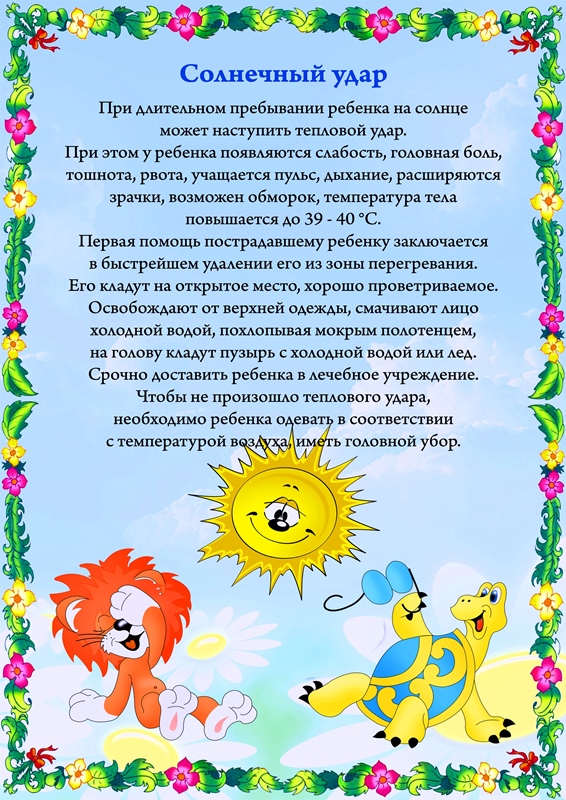 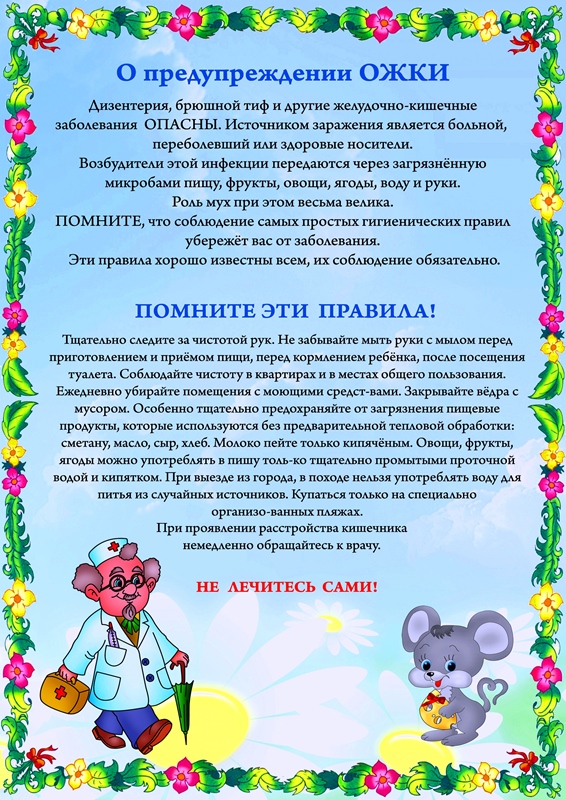 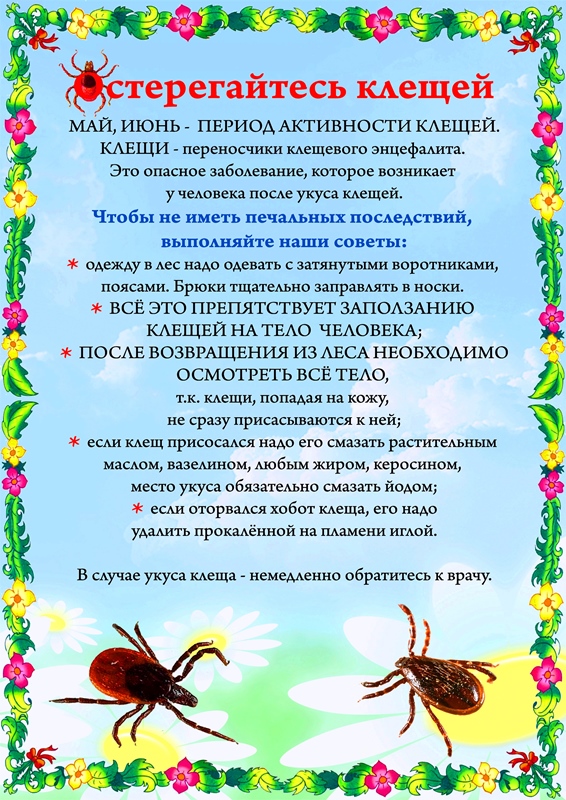 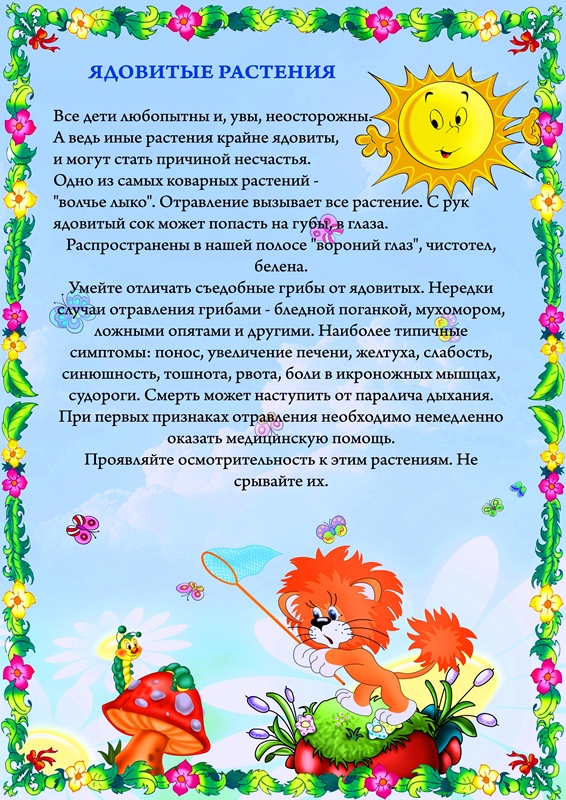   МБДОУ «Детский сад комбинированного вида «Золушка»   КОНСУЛЬТАЦИЯ ДЛЯ РОДИТЕЛЕЙ              «»                                                                           ПОДГОТОВИЛА                                                          ВОСПИТАТЕЛЬ ЧИКИНА О.Б.                                        Чамзинка 2019г.